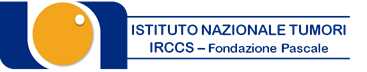 	Mod. richiesta bibliograficaAl BibliotecarioBiblioteca “Ciro Manzo”Titolo rivista_____________________________________________________________________Titolo articolo___________________________________________________________________Autori: (almeno i primi due, comprensivi del nome): ________________________________________________________________________________Vol.	______________ fasc.	______________pag.	_______________anno	______________ Dr/Dr.ssa (Nome e Cognome):	________________________________________________________________________Reparto:	________________________________________________________________________E-Mail:		_________________________________________________________________________Data: ________/__________/                                                                                                                                                   Firma